Cessnock & District Agricultural AssociationCessnock Annual Show23rd & 24th   February 2018Horse & Pony Schedule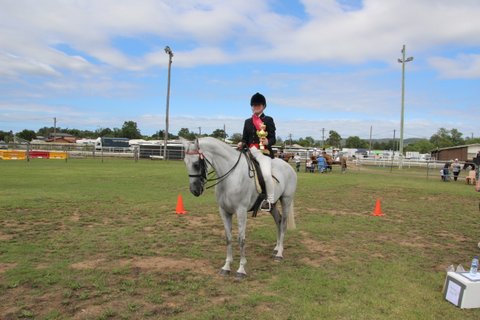 RINGMASTER  -  MR. JOHN CAMPBELLGate Entry: Adult $10.00 – Aged Pensioner $5.00 – Child under 16 years $5.00 –  Family $25.00 (2 Adults & 3 Children) Children under 5 years freeRules & RegulationsAll horse events are entry on the day of the Show excluding CampDraft and Ranch Sorting which are post entriesNO horses are to be tied to any tree on the grounds.The age of all horses to be the actual age up to 1 August
HORSE SECTION – Regulations*All competition at this show is governed by these regulations and by the Agricultural Societies Council of NSW Rules for Discipline in Horse Sections at Shows which can be viewed at www.agshowsnsw.org.au. Should it become necessary for the ASC Disciplinary Committee to open an inquiry into any aspect of competition in this Horse Section, this Society will support any penalty imposed by that Committee as a result of the inquiry and will support penalties resulting from enquiries arising from Horse Sections at other NSW shows. INDEMNITY AND WAIVER FORMS: The Horse Committee will take all care in managing the Section, but competitors taking part in this Horse Section do so at their own risk. Each adult competitor must, before competing, complete and sign a form indemnifying the Cessnock Show Society and waiving any claims against the Society for any injury sustained in competition or for loss or damage to the competitor’s property or damage caused by the competitor or his/her animal(s) at the Show. A similar form must also be completed and signed by a parent or guardian for each competitor who is under 18 years of age. ALSO, on each Waiver, each horse with which the competitor is involved in competition at the Show must be listed together with the Property Identification Code (PIC) of the property from which the horse came to the Show.        Refusal of Entry/Alteration of Schedule: The committee reserves the right to refuse an entry without assigning any reason for doing so and to alter the schedule to meet emerging circumstances.                                                                                                                                                         Judge’s Decision/Discretion: The judge is empowered to withhold any or all prizes in any class where the exhibits are, in his/her opinion, unworthy of the prize, and at all times the judge's decision will be final. A judge has the discretion to ask that a led or performance exhibit and handler / rider / driver be ordered to leave the ring if he/she considers the animal is unruly and/or likely to cause an accident. District/Local Classes: Horses and/or riders must have been resident for at least three months prior to the show within a 50 kilometre radius of the Showground.                                                                                                                                                                                                                                         Novice Hack, Galloway, Pony: A Novice has not won a First Place at any Show.             Show Hunters: Horses in these classes may not also compete in Ridden Hack, Galloway or Pony classes.            Ridden Hack, Galloway, Pony: Horses in these classes may not also compete in Show Hunter classes.         Stallions: Stallions must be wearing a bit at all times when being led and must be under the control of a person 17 years of age or older. They must be supervised at all times and securely fastened when tied to the outside of a truck or float. They are not eligible to compete in ridden classes unless their eligibility is specifically stated in the schedule.                              Ponies with Adult Riders: Ponies may be ridden by adults unless otherwise stated in the schedule. Lateness to the Ring: Competitors must be ready when called. Once judging has commenced, a competing horse shall not be led, ridden or driven into or out of the judging ring without the permission of the judge and/or the Ringmaster or Chief Steward.                                                                                                                          Leaving The Ring: If a led horse should drag or escape its handler or a ridden or driven horse take control of or unseat its rider and leave the ring, it is usually disqualified from the class.                      Horse Measuring: No official measuring will take place at the show, but, if a question about height arises, proof of height may be required. In the absence of proof, a decision will be at the absolute discretion of the Ring Master or Chief Steward.                                                                  Breed Registration: Registration documents for horses in breed classes must be produced when required by a Steward.                                          Attire: Competitors must be appropriately attired for the competition in which they are competing. Helmets: Every rider is encouraged to wear a safety helmet compliant with the current Australian Standard. Riders under 18 years must wear such a helmet.                                        Footwear: All competitors must wear appropriate footwear when leading or riding a horse. When riding, the footwear must enable removal of the foot from the stirrup.                            Cruelty: Persons who are considered by the Ringmaster or Chief Steward to be abusive or cruel to a horse will be expelled from the ground. No horse will be permitted to compete if, in the opinion of the Ringmaster or Chief Steward, it is in poor health or condition.                                Drugs : Drug testing may be carried out at this show. Any competitor found to have breached the ASC disputes & disciplinary regulation will be investigated by the ASC disciplinary committee.” 				Approaching Judges: No exhibitor or associate will initiate conversation with a judge on judging day, before, during or after judging except through the Ringmaster or Chief Steward. Prohibited Relationship: No competitor will present for judging before a judge with whom he/she has a family relationship, has or has recently had a personal relationship or has had horse related business dealings during the past twelve months. Coaching: Any person detected coaching a competitor while that competitor is being judged may be removed from the Showground. Proper Conduct: Any exhibitor or associate who behaves offensively on the Showground will be expelled from the ground, may be banned from the show in future and may be banned by other Societies. Protests: A protest or complaint against any exhibit or exhibitor may be lodged verbally with the Ringmaster or Chief Steward no later than ten minutes after the judging of the exhibit or exhibitor. The Ringmaster or Chief Steward must be provided with the exact nature of the complaint and act, if necessary, to maintain competitive fairness. The Ringmaster or Chief Steward may choose to refer the matter to the Protests Committee, which shall comprise the President of the Society, or a Vice President and two other members of the General Committee. A protest or complaint or an appeal against the decision of the Ringmaster or Chief Steward may be lodged in writing with the Secretary no later than 10 pm on the day of judging. Such protest, complaint or appeal shall be accompanied by a deposit of $50 which shall be forfeited if the protest, complaint or appeal proves to be frivolous or vexatious. A matter lodged this way shall be dealt with by the Protests Committee within 24 hours of lodgement and the decision of the Protest Committee shall be final. NB: No protest or complaint will be considered if it refers simply to a judge's decision.    	 	 	 	 	 	***** 			                                            Page  2Program: FRIDAY 24th FEBRUARY                                	SATURDAY 24th February Ring 1:			 				Ring1: Australian Stock Horses 					ANSA, Hacks, GallowayJunior Sporting, Open Sporting                 Ring 2: Local Classes                                  		 	 Ring 2:     Tiny Tots, Junior & Juvenile Rider,Tiny Tots, Junior, Juvenile & Senior Rider                   	 	Australian Riding Pony, Ridden ClassesPony, Galloway & Hack                                    	 	Australian Saddle PoniesPony Club Classes                                                   	 	Ridden Classes, Ponies Ring 3:  Show Hunter Pony,                          Ring 3: 	                                                          		Galloways & HackShetland                      	 	SUPREME HACK/SHOW HUNTERAustralian Miniature Ponies			 	Sponsored by     Australian Ponies,                                          	     	Ring 4:  Part Bred Australian Ponies/APSP Riding Ponies           	Registered Brumby                            Welsh Mountain Ponies, Welsh Ponies ( Section A ),       	Heavy Horses  Clydesdales             		                ( Section B ), (Section C/D ), ( Section E ),                       	Light Harness             	  Part Bred Welsh, Arabian Riding Ponies &		    	Standardbred	 Arabian Ponies,   Ridden Classes                                                                                        Ring 4: Quarter Horses, Paint Horses, Buckskin Horses, Palomino Horses, Purebred Arabian,  Arabian Derivative, Pinto, Roan. Ridden CampDraft Arena					CampDrafting ABCRA Affiliated 				TO BE HELD AT A DATE TO BE ADVISED		                                                                     						 Page 3BISTRO OPEN 6.30AM FRI & SATCESSNOCK & DISTRICT AGRICULTURAL ASSOCIATION INC.ENTRY INFORMATION - Rings 1 to 4 HORSE/RIDER COMBINATION PLEASE PRINT NEATLY and complete for each horse/rider combination as each combination is given an ID number. This also ensures record of results.  Print additional pages if required - copies also available at Van. Please present to Marshalling Van Steward to obtain Entry ID Number/s and pay entry monies .  Competitor Name: ........................................................................................... Rider EA #: .................................................... Horse 1 Name: ................................................................................................  Horse Reg’d #: ................................................ PIC Number:     ……………………………………… Horse 2 Name: ................................................................................................ Horse Reg’d #: ................................................ PIC Number:     ……………………………………… Horse 3 Name: ................................................................................................ Horse Reg’d #: ................................................ PIC Number:     ………………………………………  Horse 4 Name: ................................................................................................  Horse Reg’d #: ................................................  PIC Number:     ……………………………………… PLEASE ADVISE AT REGISTRATION IF ANY OF THE ABOVE ENTRIES ARE FOR SPORTING EVENTSAGRICULTURAL SOCIETIES COUNCIL OF NEW SOUTH WALES LIMITEDPARTICIPANT RISK ACKNOWLEDGEMENT & WAIVEREvent Name (Subsequently referred to as “the Event”):......C....E...S....S...N....O....C...K.....S...H....O....W...................................................                     Event Date: .........2...3...r..d....F...E...B....R...U....A...R....Y...,...2...0...1..8.........A...N....D.../..O....R......2...4...T...H.....F...E...B...R...U....A...R....Y...,...2...0...1..8.........................Participant Name:  ............................................................................................................................................................Participant  Address: .........................................................................................................................................................Participant Contact Number:  ...........................................................................................................................................Participant  Email: ..............................................................................................................................................................Section A–General AcknowledgementAgricultural Societies Council of New South Wales Limited and (Name of Show)..C……e…s…sn…o…c…k……S…h…o.w…………………… (together the Suppliers) advise that participation (including passive participation) in animal handling or physical competitions or Event sat an agricultural show contains elements of risk, both obvious and inherent.The handling of animals if applicable is a dangerous recreational activity as animals can act in a sudden and unpredictable way, especially when frightened or hurt.Physical competitions, activities and events of all types are dangerous recreational activities.By signing this waiver I acknowledge that:participation in the Event is a recreational service for the purposes of section 139A of the Australian Competition and Consumer Act (Cth) 2010, and also a recreational activity for the purposes of section 5K of the Civil Liability Act (NSW) 2002;participation in the Event is a hazardous activity and involves a significant risk of physical harm and may result in injury, loss, damage or death to me;participation in the Event requires certain skills and experience. I declare that I have sufficient skills and experience to be able to safely and properly participate in the Event;if applicable to the Event, animals can act in a sudden and unpredictable ways, especially if frightened or hurt, or if exposed to loud or unfamiliar noises;the Event will be held in close proximity to rides and large groups of people, and that there may be loud and unfamiliar noises which can frighten animals used in the Event, if applicable;if the Event is held outdoors, there are risks to me as a result of the weather conditions, including either extreme hot or cold weather, rain or wind;insects or other animals may cause animals used in the Event, if applicable, to become frightened and act in an unpredictable way;if the Event involves the handling of animals, there is a risk of suffering injury including injuries caused by animals;I am responsible for ensuring that I have and will wear equipment suitable for my safety in my participation the Event;I am responsible for the condition of any tools and equipment and ensuring that they are appropriate for the Event; andI use the facilities supplied for the Event entirely at my own risk, as I find them and with the prior acceptance of the risk of possible danger to me.If I suffer personal injury or death while participating in an animal handling event, I will not hold the Suppliers, their employees or agents legally responsible for any personal injury or death I suffer. I will not sue the Suppliers, their employees or agents for any claims, costs, damages or liability. I agree to release the Suppliers and their employees from legal responsibility for the services I have been provided and/or activity I have participated in.I acknowledge and agree that my participation in the event and associated activities is dangerous and may have inherent risks as a result of which personal injury (and sometimes death) may occur. I acknowledge that the event and associated activities carry with them a significant risk of physical harm.  I accept and assume all such risks of personal injury or death in anyway whatsoever arising from these activities and hereby waive my individual right to sue the Suppliers for all claims I may have for such personal injury or death against the Suppliers in any way whatsoever arising from or in connection with these activities.At the time of participating in the Event, I have not been to any degree under the influence of alcohol or illicit drugs.I will not consume any alcohol or illicit drugs while participating in the Event and agree that such use may result in my being excluded from the Event or other events with no entitlement to any refund of money paid for entry to the Suppliers.I agree to be bound by the rules and guidelines of the Suppliers as varied from time to time.Section B – Horse Details and AcknowledgementIf there are no horses in this activity then leave this Section Blank. If there are horses in this event then this Section MUST BE COMPLETED.I, the owner/rider/exhibitor of the above horse/s, declare that, to the best of my knowledge, it is/they are fit and healthy and I agree that if found to be otherwise it/they will not be allowed to compete at this event.Signature:  ...........................................................  Dated: …………………………………………Section C - SignatureWhere the participant is OVER 18 years of age: I agree that I have read and understood this waiver prior to signing it.I acknowledge that the Suppliers have permitted me to participate in the activity the subject of this document in reliance upon the matters acknowledged by me and the representations I have made herein.I agree that this waiver shall be governed in all respects by and interpreted in accordance with the laws of New South Wales.I agree that this agreement, where relevant, will be binding on my heirs, next of kin, executors  and administrators. Signature:...........................................................                   Dated: …………………………………………Where participant is UNDER 18 years of age (to be completed by a parent or guardian):Participant’s Date of  Birth..……………....…………….  -   I ….....................................................       (insert  parent/guardian   name),                    being a parent or legal guardian of the above named participant, hereby consent to my child participating in this event. I confirm that I have read and understood and explained to the participant this waiver prior to signing it.I acknowledge that the Suppliers have permitted the participant to participate in the activity the subject of this document in reliance upon the matters acknowledged by me and the representations that I have made herein.   I agree that this waiver shall be governed in all respects by and interpreted in accordance with the laws of New South Wales.										         I agree that this agreement, where relevant, will be binding on my (and his/her) heirs, next of kin, executors and administrators.Signature:  ...........................................................  Dated: …………………………………………    Version: Sept 2017 (POSTPONED  -  DATE TO BE ADVISED)                                                                                                   CESSNOCK SHOW ANNUAL CAMPDRAFT                                                                                                                                                                                                                                                                                                                                                                    FRIDAY 23rd February 2018  RING 1   					COMMENCING Friday 8:30am Judge – 	TBA
ENTRY FEE: $4Prize Money: 1st $6 - 2nd $4 - 3rd Ribbon Entries in the following classes must be registered with the ASHS.  Proof of registration & membership must be produced if requested.Champion and Reserve Champion sashes kindly donated by the Eastern Branch ASHS.LED AUSTRALIAN STOCK HORSEClass 101 Yearling FillyClass 102 Filly 2 years & under 4 yearsClass 103 Mare 4 years & over, n/e15hhClass 104 Mare 4 years & over, over 15hhCHAMPION & RESERVE CHAMPION A.S.H FILLY OR MARE
Class 105 Yearling ColtClass 106 Colt 2 years & under 4 yearsClass 107 Stallion  4 year & over. CHAMPION & RESERVE CHAMPION A.S.H COLT OR STALLION
Class 108 Yearling GeldingClass 109 Gelding 2 years & under 4 yearsClass 110 Gelding 4 years & over, n/e 15hhClass 111 Gelding 4 years & over, over 15hhCHAMPION & RESERVE CHAMPION A.S.H GELDINGSUPREME CHAMPION LED A.S.H JUNIOR & JUVENILE HANDLERClass 112 Junior Handler under 13 yearsClass 113 Juvenile Handler 13 Years and under 18 yearsCHAMPION &RESERVE CHAMPION JUNIOR & JUVENILE HANDLERRIDDEN ASH
JUVENILE &SENIOR ASHLA
Class 114 Junior ASHLA (must be a member of ASHLA) Not eligible for ChampionClass 115 Senior ASHLA	 (must be a member of ASHLA) Not eligible for ChampionJUNIOR & JUVENILE AUSTRALIN STOCK HORSE HACKClass 116 Junior Hack under 13yearsClass 117 Juvenile Hack 13 years under 18 yearsCHAMPION & RESERVE CHAMPION JUNIOR & JUVENILE HACKAUSTRALIAN STOCK HORSE HACKClass 118 Hack 3 years & underClass 119 Novice Hack n/e 15hhClass 120 Novice Hack over 15hhClass 121 Hack Stallion n/e 15hhClass 122 Hack Stallion over 15hhClass 123 Hack Gelding n/e 15hhClass 124 Hack Gelding over 15hhClass 125 Hack Mare n/e 15hhClass 126 Hack Mare over 15hh                                               CHAMPION & RESERVECHAMPION A.S.H HACKJUNIOR & JUVENILE WORKINGClass 127 Working   under 13 yearsClass 128 Working 13 years and under 18 years   CHAMPION & RESERVE CHAMPION JUNIOR & JUVENILE WORKINGPage 8AUSTRALIAN STOCK HORSE WORKINGClass 129 Working   3 years & underClass 130 Novice Working   n/e   15hhClass 131 Novice Working   over 15hhClass 132 Working Stallion n/e 15hhClass 133 Working Stallion over 15hhClass 134 Working Gelding n/e 15hhClass 135 Working Gelding over 15hhClass 136 Working Mare n/e 15hhClass 137 Working Mare over 15hh                               CHAMPION & RESERVECHAMPION A.S.H WORKING

SUPREME CHAMPION RIDDEN AUSTRALIAN STOCK HORSE 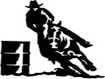 RING 1JUNIOR, JUVENILE & OPEN SPORTING EVENTS	         CANCELLED	Rules & RegulationsThe Committee may make any alterations in the program that it may deem necessaryCompetitors must be ready to start at the time stated on the program, or when called up, or they may be disqualifiedThe sporting Committee reserves the right of adjudication on any entryProtests must be in writing and in the hands of the Secretary within 30 minutes of the time of the event, with a deposit of $50, which will be forfeited if the protest becomes frivolousIn all cases of a dispute the decision of the Judicial Committee shall be finalOnly officials and competitors are permitted inside the ring enclosurePlease NOTE all events will be run by heats or timesJUNIOR SPORTINGNOMINATIONS taken from 2.30pm   Start 4pmEntry Fee   $ 3.00   Prize Money 1st $7   2nd $5 3rd $3   Led Entry Fee $2.00Prize Money 1st $4  2nd $3  3rd $2   Event 1 Bending Led under 7 years. Event 2 Bending under 9yearsEvent 3 Bending 9 years & under 13 yearsEvent 4 Bending 13 under 17 yearsEvent 5 Flag Led under 7 years Event 6 Flag under 9 yearsEvent 7 Flag 9 & under 13 yearsEvent 8 Flag 13 under 17 yearsEvent 9 Flag and Bend Combined Led under 7  years. Event 10 Flag and Bend Combined under 9  years.Event 11 Flag and Bend Combined 9 and under 13  years.Event 12 Flag and Bend Combined 13 under 17  years.Event 13 Barrel Led under 7 years Event 14 Barrel under 9 yearsEvent 15 Barrel 9 years & under 13 yearsEvent 16 Barrel 13 under 17 yearsOPEN SPORTINGNOMINATIONS taken from 2.30pm   Start 4pmENTRY FEE:   $7.00							PRIZE MONEY OPEN 1st $50, 2nd$20, 3rd $10Event 17 Kevin McGregor Memorial Bending Race  	Event 18 Doub O’Hearn Memorial Flag Race  Event 19 Jock Grills Memorial Bend & Flag Combined                                                                               			          Event 20 Sam & Sally Francis Memorial Barrel Race  	                                                                                           Page 9LOCAL CLASSESRING 2 JUDGE –     TBA				COMMENCING 8:30am ENTRY FEE $4PRIZE MONEY    1st  $6  -      2nd     $4   –      3rd RibbonCLASSES OPEN TO CESSNOCK SHIRE RESIDENTS ONLY; BOTH HORSE & RIDER MUST HAVE RESIDED IN THE CESSNOCK SHIRE 3 MONTHS PRIOR TO THE SHOW; HORSE MUST BE OWNED BY THE RIDER OR THEIR FAMILY.                                                                       (Classes 201 – 207 SPONSORED BY METAL MATES CESSNOCK)			 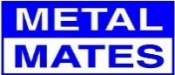 LOCAL TINY TOTS – FREE ENTRY					LED LOCAL CLASSESClass 201   Best PresentedClass 202   Handler 9years & underClass 203   Handler 10yrs & under 13yearsClass 204   Handler 13yrs up to 17years23lass 205   Best Handler OverallClass 206   Led Pony 14hh & underClass 207   Led Galloway  14hh n/e 15hhClass 208   Led Hack over 15hhCHAMPION & RESERVE CHAMPION LED LOCAL BOY OR GIRL Class 209   Local Boy or Girl under 7 ledClass 210   Local Rider under 9 yearsClass 211   Local Rider 9 years & under 13 yearsClass 212   Local Rider 13 years and under 17 yearsCHAMPION & RESERVE CHAMPION LOCAL BOY OR GIRL RIDER & TROPHYClass 213   Local Rider 17 years & under 25Class 214   Local Rider 25 years & under 40 yearsClass 215   Local Rider over 40 yearsCHAMPION & RESERVE LOCAL LADY OR GENTLEMAN RIDER & TROPHYSUPREME CHAMPION LOCAL RIDERClass 216   Local Pony under 12.2hhClass 217   Local Pony 12.2hh n/e 13hhClass 218   Local Pony 13hh n/e 13.2hhClass 219   Local Pony 13.2hh n/e 14hhCHAMPION & RESERVE CHAMPION PONYClass 220   Local Galloway Hack over 14hh n/e 14.2hhClass 221   Local Galloway Hack over 14.2hh n/e 15hhCHAMPION & RESERVE CHAMPION GALLOWAY HACKClass 222   Local Hack 15hh n/e 15.2hhClass 223   Local Hack 15.2hh n/e 16hhClass 224   Local Hack over 16hhCHAMPION & RESERVE CHAMPION HACKSUPREME CHAMPION LOCAL HACKClass 225, 226, 227 – Open to any financial Pony Club Members.                                  Riders must be correctly attired.   Sponsored by Cessnock Pony clubClass 225   Best pony club mount n/e 14hhClass 226   Best pony club mount 14hh n/e 15hhClass 227   Best pony club mount over 15hhCHAMPION & RESERVE CHAMPION PONY CLUB MOUNT		Page 10FRIDAY 23rd February 2018      RING 3      		COMMENCING: 8:30am                                 JUDGE –  TBA                          ENTRY FEE: $4SHETLAND PONIESPRIZE MONEY:   1st  $6    -    2nd $4    -    3rd RibbonNot exceeding 10.2hh. Must be registered or foal recorded (if under 4 years) in the Shetland pony section with the Australian Pony Studbook Society Inc.  Proof of registration/foal recording to be available on request.  Owner must be a financial member.Class 301 Child Handler under 12 years- Sponsored by TK PARK STUDClass 302 Best Presented Shetland Pony & Handler  -  Sponsored by TK PARK STUDSHETLAND PONIES n/e 8.2hhClass 303  Yearling Colt Class 304 Colt 2 -3 yearsClass 305 Stallion 4 years & overCHAMPION & RESERVE CHAMPION SHETLAND COLT OR STALLION NE 8.2hh Sponsored by ERICA REARDONClass 306 Yearling FillyClass 307 Filly 2 – 3 yearsClass 308 Mare 4 years & overCHAMPION & RESERVE CHAMPION SHETLAND FILLY OR MARE ne 8.2hh   Sponsored by CHERIE JENNINGSSHETLAND PONIES n/e 10.2hhClass 309 Yearling ColtClass 320 Colt 2 – 3 yearsClass 311 Stallion 4 years & over	CHAMPION & RESERVE CHAMPION SHETLAND COLT OR STALLION n/e 10.2hh  Sponsored by MOODY BLUES STUDClass 312 Yearling FillyClass 313 Filly 2 – 3 yearsClass 314 Mare 4 years & overCHAMPION & RESERVE CHAMPION SHETLAND FILLY OR MARE n/e 10.2 hh    Sponsored by CHERIE JENNINGSSUPREME SHETLAND (Geldings not eligible) Sponsored by STAR ELITE CATTLEClass 315 Yearling Gelding  (both heights eligible )Class 316  Gelding 2 – 3 years (both heights eligible)Class 317  Gelding 4 years & over ne 8.2hhClass 318  Gelding 4 years & over ne 10.2hhBEST GELDING and RUNNER UP   –   Sponsored by EDEN LEE SHETLAND STUDClass 319 – Ridden Shetland Pony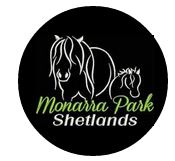 MINIATURE PONIESAustralian Miniature Ponies Must be registered with AMPSClass 320 Yearling ColtClass 321 Colt 2 years under 4 yearsClass 322 Stallion 4 years & overCHAMPION & RESERVE CHAMPION STALLION OR COLTClass 323 Yearling FillyClass 324 Filly 2 years under 4 yearsClass 325 Mare 4 years. and overCHAMPION & RESERVE CHAMPION FILLY OR MAREClass 326 Yearling GeldingClass 327 Gelding 2 years under 4 yearsClass 328 Gelding 4 years and overCHAMPION & RESERVE CHAMPION GELDINGSUPREME MINIATURE PONY										Page 11MINIATURE HORSEClass 329 Yearling ColtClass 330 Colt 2 years under 4 yearsClass 331 Stallion 4 years & overCHAMPION & RESERVE CHAMPION STALLION OR COLTClass 332 Yearling FillyClass 333 Filly 2 years under 4 yearsClass 334 Mare 4 years. and overCHAMPION & RESERVE CHAMPION FILLY OR MAREClass 335 Yearling GeldingClass 336 Gelding 2 years under 4 yearsClass 337 Gelding 4  years and overCHAMPION & RESERVE CHAMPION GELDINGSUPREME MINIATURE HORSE FRIDAY  23rd February 2018Ring 3:AUSTRALIAN PONIESNot exceeding 14hh. Must be registered or foal recorded (if under 4 years) in the Australian Pony section with the Australian Pony Studbook Society Inc. Proof of registration/foal recording to be available on request                                                                                                                                   Classes 336-345 sponsored by Baird Real Estate			LED AUSTRALIAN PONIESClass 338 Led yearling any sexClass 339 Led 2 years any sexClass 340 Stallion or Colt 3 years & over                                                         Class 341 Mare n/e 13hhClass 342 Mare over 13hhClass 343 Gelding n/e 13hhClass 344 Gelding over 13hhCHAMPION & RESERVE CHAMPION LED AUSTRALIAN PONYPART BRED AUSTRALIAN PONIES/APSB RIDING PONIES (APSB  REGISTERD Only)Class 345 Part Bred n/e 12.2hhClass 346 Part Bred 12.2hh n/e 13.2hhClass 347 Part Bred over 13.2 n/e 14.2hhCHAMPION & RESERVE CHAMPION LED PART BRED AUSTRALIAN PONYWELSH MOUNTAIN PONIESAll ponies must be registered or foal recorded (if under 4 years) with the WPCSA or the APSB Society. Exhibitors must be current members of the relevant society. Proof of registration and membership must be produced if requested by Stewards.WELSH PONIES (SECTION A)Ponies must not exceed 12hhClass 348 Colt 3 years & underClass 349 Stallion 4 years & overCHAMPION & RESERVE CHAMPION WELSH MOUNTAIN PONY STALLION OR COLTClass 350 Yearling FillyClass 351 Filly 2 years & under 4 yearsClass 352 Mare 4 years & over									Page 12CHAMPION & RESERVE CHAMPION WELSH MOUNTAIN PONY MARE OR FILLYWELSH PONIES (SECTON B)Ponies must not exceed 13.2hhClass 353 Colt 3 years & underClass 354 Stallion 4 years & overCHAMPION & RESERVE CHAMPION WELSH MOUNTAIN PONY STALLION OR COLTClass 355 Yearling FillyClass 356 Filly 2 years & under 4 yearsClass 357 Mare 4 years & overCHAMPION & RESERVE CHAMPION WELSH MOUNTAIN PONY MARE OR FILLYWELSH PONIES of COBS TYPE (SECTION C/D)Class 358 Stallion or Colt  Class 359 Mare or FillyCHAMPION & RESERVE WELSH COB SECTION C/DWELSH GELDINGS (Section E)Class 360 Gelding of Section A breedingClass 361 Gelding of Section B breedingClass 362 Gelding of Cob Section C & D breedingCHAMPION & RESERVE CHAMPION WELSH GELDINGSUPREME CHAMPION LED WELSH EXHIBITLED PART BRED WELSHClass 363   Led yearling any sexClass 364   Led 2yo MaleClass 365   Led 2yo FemaleClass 366   Stallion or ColtClass 367   Mare or FillyClass 368   GeldingCHAMPION & RESERVE CHAMPION LED PART WELSHLED ARABIAN RIDING PONIES & ARABIAN PONIESClass 369 Led yearling any sexClass 370 Led 2yo any sexClass 371 Led StallionsClass 372 Led MaresClass 373 Led GeldingCHAMPION & RESERVE CHAMPION ARABIAN RIDING PONIES/ARABIAN PONIESRIDDEN CLASSESRIDDEN WELSH & PART WELSHClass 374 Ridden under 12.2hhClass 375 Ridden 12.2hh n/e 13.2hhClass 376 Ridden over 13.2hhCHAMPION & RES CHAMPION WELSH UNDER SADDLERIDDEN AUSTRALIAN PONIESClass 377 Ridden Pony n/e 12.2hhClass 378 Ridden Pony 12.2hh n/e 13hhClass 379 Ridden Pony 13hh n/e4hhCHAMPION & RESERVE CHAMPION AUSTRALIAN PONY UNDER SADDLERIDDEN PART BRED APSB/RPClass 380 Ridden Part Bred n/e 12.2hhClass 381 Ridden Part Bred 12.2hh n/e13.2hhClass 382 Ridden Part Bred 13.2hh n/e 14.2hhCHAMPION & RESERVE CHAMPION PART BRED OR APSB /RP AUSTRALIAN PONY UNDER SADDLEPage 13RIDDEN ARABIAN RIDING PONIES & ARABIAN PONIESClass 383 Ridden n/e 12.2hhClass 384 Ridden 12.2 n/e13.2hhClass 385 Ridden Over 13.2hhCHAMPION & RESERVE CHAMPION ARABIAN RIDING PONY/ARABIAN PONYSupreme Champion Ridden Bred Horse,Ch. Welsh, Ch APSB, Ch PB/APSB & Ch Breed/Coloured, Ch Arabian RiddenFriday 23rd February 2018 Ring 4Judge	TBA				COMMENCING: 8.30amENTRY FEE: $4.00PRIZE MONEY:   1st  $6    -     2nd  $4   -   3rd RibbonQUARTER HORSE - must be registered with the AQHA                                                                                                                                       Class 401   Stallion or Colt                                                                                                                                                                                        Class 402   Filly or Mare                                                                                                                                                                                                 Class 403   Gelding                                                                                                                                                                                         CHAMPION & RESERVE CHAMPION QUARTER HORSEPAINT HORSES  – Must be registered with the PHAA                                                                                                                                                Class 404   Colt 3 years & under                                                                                                                                                                          Class 405   Stallion 4 years & overCHAMPION & RESERVE CHAMPION PAINTClass 406   Filly 3 years & underClass 407   Mare 4 years & overCHAMPION & RESERVE CHAMPIONClass 408   Gelding 3 years & underClass 409   Gelding 4 years & overCHAMPION & RESERVE CHAMPIONSUPREME PAINT HORSEPAINT BRED HORSES -Class 410   Colt 3 years & underClass 411   Stallion 4 years & overCHAMPION & RESERVE CHAMPIONClass 412   Filly 3 years & underClass 413   Mare 4 years & overCHAMPION & RESERVE CHAMPIONClass 414   Gelding 3 years & underClass 415   Gelding 4 years & overCHAMPION & RESEREVE CHAMPIONSUPREME PAINT BRED HORSEBUCKSKIN HORSES  –  Must be registered with the relevant Society/AssociationClass 416 Stallion or ColtClass 417 Filly or Mare n/e 4.2hhClass 418 Filly or Mare over 14.2hhClass 419 Gelding n/e 14.2hhClass 420 Gelding over 14.2hhCHAMPION & RESERVE CHAMPION BUCKSKINPage 14PALOMINO HORSES – Must be registered with the relevant Society/AssociationClass 421 Colt or StallionClass 422 Filly or MareClass 423 Gelding n/e 14.2hhClass 424 Gelding over 14.2hhCHAMPION & RESERVE CHAMPION PALOMINOPUREBRED ARABIANClass 425 Stallion or ColtClass 426 Mare or FillyClass 427 Gelding JuniorClass 428 Gelding SeniorCHAMPION & RESERVE CHAMPION PUREBRED ARABIANDERIVATIVEClass 429 Stallion or ColtClass 430 Mare or FillyClass 431 Gelding 14.2hh & underClass 432 Gelding over 14.2hhCHAMPION & RESERVE CHAMPION ARABIAN DERIVATIVEPINTO  -   Must be registered with the Pinto Assoc of NSW   -  Supported by The Pinto Association of NSW  Class 433 Colt under 4 yearsClass 434 Stallion over 4 yearsCHAMPION & RESERVE CHAMPION Class 435 Filly under 4 yearsClass 436 Mare over 4 yearsCHAMPION & RESERVE CHAMPIONClass 437 Gelding n/e 14hhClass 438 Gelding over 14hhCHAMPION & RESERVE CHAMPIONSUPREMEROAN HORSES – All entrants must be registered with the R.H. & P Soc. of Aust				                                       Sponsored by The Roan Horse & Pony Society of                                                                                                                                                      ROAN LED						                                                                                                    Class 439   Led Roan Colt/Stallion    						                                                                        Class 440   Led Roan Filly/Mare							                                                          Class 441   Led Roan Gelding							                                                                    CHAMPION & RESERVE CHAMPION ROAN                                                     RIDDENBUCKSKINClass 442  Ridden Buckskin n/e 14.2hhClass 443  Ridden Buckskin over 14.2hhCHAMPION & RESERVE CHAMPIONRIDDEN PALOMINOClass 444 Ridden Palomino n/e 14.2hhClass 445 Ridden Palomino over 14.2hhRIDDENARABIAN PUREBRED & DERIVATIVEClass 446 Ridden PurebredClass 477 Ridden DerivativeCHAMPION RIDDEN ARABIAN/DERIVATIVERIDDENPINTO  -   Must be registered with the Pinto Assoc of NSW   -  Supported by The Pinto Association of NSW  Class 448  Stallion or Colt under saddleClass 449  Mare or filly under saddleClass 450  Gelding under saddleCHAMPION & RESERVE CHAMPION 									Page 15ROAN RIDDEN	All entrants must be registered with the R.H. & P Soc. Of Aust	                                                                                  Sponsored by The Roan Horse & Pony Society of Aust.                                                                                                                                                      Class 451   Colt or Stallion under saddle						                                                                                            Class 452   Filly or Mare under saddle 						                                                                                 Class 453   Gelding under saddle							                                                  CHAMPION & RESERVE CHAMPION RIDDEN ROANRIDDEN                                                                                                                                                                                                                                                                                      PAINT HORSE                                                                                                                                                                                                                                                        Class 454 Junior Hunter under SaddleClass 455 Senior Hunter under SaddleClass 456 Junior Western PleasureClass 457 Senior Western PleasureClass 458 Junior Western HorsemanshipClass 459 Senior Western HorsemanshipClass 460 Junior Western RiddenClass 461 Senior Western RiddenClass 462 Trail Junior HorseClass 463 Trail Senior HorseCHAMPION  & RESERVE CHAMPIONRIDDEN QUARTER HORSESClass 464 Junior Hunter under SaddleClass 465 Senior Hunter under SaddleClass 466 Junior Western PleasureClass 467 Senior Western PleasureClass 468 Open HackCHAMPION & RESERVE CHAMPION                                                                                      Page 16SATURDAY 24th February 2018RING 1JUDGE –  TBA					 COMMENCING 8:30am ENTRY FEE $4  Prize Money: 1st $6  -   2nd $4   –   3rd RibbonANSA 14hh n/e 15hh, 15hh n/e 16hh & over 16hhEntries in the following classes must be registered with the ANSA. Proof of registration must be produced if requestedClass 101 Led ANSA 14hh ne 15hhClass 102 Led ANSA 15hh n/e 16hhClass 103 Led ANSA over 16hhCHAMPION & RESERVE CHAMPION LED ANSAClass 104 Ridden ANSA 14hh n/e 15hhClass 105 Ridden ANSA 15hh n/e 16hhClass 106 Ridden ANSA over 16hhCHAMPION & RESERVE CHAMPION RIDDEN ANSAHACKS 15hh n/e 16hh & 16hh & over 16.2hhClass 107 Novice Hack 15hh n/e 16hhClass 108 Elementary Hack 15hh n/e 16hhClass 109 Intermediate Hack 15hh  n/e 16hhClass 110 Hack 15hh n/e 15.2hhClass 111 Hack 15.2hh n/e 16hhClass 112 Open Hack 15hh n/e 16hhClass 113 Childs Hack 15hh n/e 16hhClass 114 Adults   Hack  15hh  n/e 16hhCHAMPION & RESERVE CHAMPION HACK 15HH NE 16HHClass 115 Novice   Hack  over 16hhClass 116 Elementary   Hack over 16hhClass 117 Intermediate   Hack over 16hhClass 118 Hack 16hh n/e16.2hhClass 119 Hack over 16.2hhClass 120 Open Hack 16hh & overClass 121 Childs Hack over 16hhClass 122 Adults Hack over 16hhCHAMPION & RESERVE CHAMPION HACK OVER 16HH GALLOWAYS 14hh n/e 14.2hh & 14.2 n/e 15hhClass 123 Novice Galloway Hack 14hh n/e 14.2hhClass 124 Elementary Galloway Hack 14n/eh  14.2hhClass 125 Intermediate Galloway Hack 14hh n/e 14.2hhClass 126 Lightweight Galloway Hack 14hh n/e 14.2hhClass 127 Heavyweight Galloway Hack 14hh n/e14.2hhClass 128 Open Galloway Hack 14hh n/e14.2hhClass 129 Childs Galloway 14hh n/e 14.2hhClass 130 Adults Galloway 14hh n/e 14.2CHAMPION & RESERVE CHAMPION GALLOWAY HACK 14HH NE 14.2HH Class 131 Novice Galloway 14.2hh n/e 15hhClass 132 Elementary Galloway 14.2n/e 15hhClass 133 Intermediate Galloway  14.2 n/e 15hhClass 134 Lightweight Galloway Hack 14.2hh n/e 15hhClass 135 Heavyweight Galloway Hack 14.2hhn/e 15hhClass 136 Open Galloway Hack 14.2hh n/e 15hhClass 137 Childs Galloway Hack 14.2hh n/e 15hhClass 138 Adults Galloway Hack 14.2hh n/e 15hhCHAMPION & RESERVE CHAMPION GALLOWAY HACK 14.2HH NE 15HHClass 139 Lady or Gent Rider 17 years & under 21 yearsClass 140 Lady or Gent Rider 21 years & under 40 yearsClass 141 Lady or Gent Rider 40 years and overCHAMPION & RESERVE CHAMPION ADULT RIDERPage 17SATURDAY 24th February 2018                                                                                                                                                   RING 2          COMMENCING Saturday 8:30am       	 JUDGE –  TBA		                                                                                       ENTRY FEE $4                                          PRIZE MONEY:  : 1st  $6  -   2nd  $4    –    3rd Ribbon  TINY TOTS  Under  6 years    Free EntryJUNIOR RIDERSClass 201 Boy or Girl Rider under 9yearsClass 202 Boy or Girl Rider 9 & under 11yearsClass 203 Boy or Girl Rider 11 & under 13yearsCHAMPION & RESERVE CHAMPIONJUVENILE RIDERSClass 204 Boy or Girl 13 & under 15 yearsClass 205 Boy or Girl Rider 15 & under 17yearsCHAMPION & RESERVE CHAMPIONAUSTRALIAN RIDING PONYPonies must be registered with the Australian Riding Pony Association. Proof of registration must be produced if requested.Class 206 Led Yearling ColtClass 207 Led Colt 2 years & under 4 yearsClass 208 Led Stallion over 4 yearsCHAMPION & RESERVE CHAMPION LED AUSTRALIAN RIDING PONY STALLION OR COLTClass 209 Led Yearling FillyClass 210 Led Filly 2 years & under 4 yearsClass 211 Led Mare 4 years & over, under 13hhClass 212 Led Mare 4 years & over, 13hh n/e 14.2hhCHAMPION & RESERVE CHAMPION LED AUSTRALIAN RIDING PONY MARE OR FILLYClass 213 Led 2 years & underClass 214 Led Gelding 3 years & over under 12.2hhClass 215 Led Gelding 3 years & over, under 12.2hh ne 13.2hhClass 216 Led Gelding 3 years & over, 13.2hh n/e 14.2hhCHAMPION & RESERVE CHAMPION LED AUSTRALIAN RIDING PONY GELDINGSUPREME CHAMPION LED AUSTRALIAN RIDING PONYClass 217 Ridden Stallion n/e 14.2hhClass 218 Ridden Mare or Gelding n/e 12.2hhClass 219 Ridden Mare or Gelding, over 12.2hh n/e 13.2hhClass 220 Ridden mare or Gelding, over 13.2hh n/e 14.2hhCHAMPION & RESERVE CHAMPION AUSTRALIAN RIDDEN RIDING PONY
AUSTRALIAN SADDLE PONIESEntries in the following classes must be registered with the ASPA. Proof of registration must be produced if requestedClass 221 Led Colt or StallionClass 222 Led Filly or MareClass 223 Led GeldingCHAMPION & RESERVE CHAMPION LED AUSTRALIAN SADDLE PONYRIDDEN CLASSES n/e 14.2hhClass 224 Ridden StallionClass 225 Ridden Mare or Gelding n/e 12.2hhClass 226 Ridden Mare or Gelding 12.2hh n/e 13.2hhClass 227 Ridden Mare or Gelding 13.2hh n/e 14.2hh	CHAMPION & RESERVE CHAMPION RIDDEN AUSTRALIAN SADDLE PONYPage 18RIDDEN CLASSESPONIES n/e 12.2hh & n/e 13hhClass 228 Novice Pony Hack n/e 12.2hhClass 229 Elementary Pony Hack n/e 12.2Class 230 Intermediate Pony Hack n/e 12.2hhClass 231 Pony Hack n/e 11.2hhClass 232 Pony Hack 11.2hh n/e 12hh Minimum 3 in a class for prize money to be paidClass 233 Pony Hack 12hh n/e 12.2hhClass 234 Pony Hack 12.2hh n/e 13hhClass 235 Open Pony Hack n/e 13hhClass 236 Childs Pony Hack n/e 13hhClass 237 Adults Pony Hack n/e 13hhCHAMPION & RESERVE CHAMPION PONY HACK n/e 13HHPONIES 13hh & n/e 14hhClass 238 Novice Pony Hack 13hh n/e 14hhClass 239 Elementary Pony Hack 13hh n/e 14hhClass 240 Intermediate Pony Hack 13hh n/e 14hh  Class 241 Pony Hack 13hh n/e 13.2hhClass 242 Pony Hack 13.2hh n/e 14hhClass 243 Open Pony HackClass 244 Childs Pony Hack 13hh n/e 14hhClass 245 Adults Pony Hack 13hh n/e 14hhCHAMPION & RESERVE CHAMPION PONY HACK 12.2 n/e 14HHRING 3	  -   SATURDAY					COMMENCING 8:30amJUDGE –   TBA				 ENTRY FEE $4PRIZE MONEY :  1s t $6   -    2nd  $4    –    3rd Ribbon  Show Hunters
Any Horses competing in hack classes must not compete in Show Hunter Classes and vice versa.AHHA Members Class Mount must be owned by a financial member of the AHHA.SHOW HUNTER PONY  n/e 13hhClass 301 Novice Show Hunter Pony n/e 13hhClass 302 Elementary Show Hunter Pony n/e 13hhClass 303 Intermediate Show Hunter Pony n/e 13hhClass 304 Show Hunter Pony n/e 11.2hhClass 305 Show Hunter Pony 11.2hh n/e 12hhClass 306 Show Hunter Pony 12hh n/e12.2hhClass 307 Show Hunter Pony 12.2hh n/e 13hhClass 308 Open Show Hunter PonyClass 309 Childs Show Hunter Pony n/e 13hhClass 310 Adults Show Hunter Pony n/e13hh*Class 310a AHHA Members Show Hunter Pony n/e 13hhCHAMPION & RESERVE CHAMPION SHOW HUNTER PONY n/e 13hhSHOW HUNTER PONY 13hh & n/e14hhClass 311 Novice Show Hunter Pony 13hh n/e 14hhClass 312 Elementary Show Hunter Pony 13hh n/e 14hhClass 313 Intermediate Show Hunter Pony 13hh n/e 14hhClass 314 Show Hunter Pony 13hh n/e 13.2hhClass 315 Show Hunter Pony 13.2hh n/e 14hhClass 316 Open Show Hunter Pony 13hh n/e 14hhClass 317 Childs Show Hunter Pony 13hh n/e 14hhClass 318 Adults Show Hunter Pony 13hh n/e 14hh*Class 318a AHHA Members Show Hunter Pony 13hh n/e 14hhCHAMPION & RESERVE CHAMPION SHOW HUNTER PONYPage 19SHOW HUNTER GALLOWAYS 14hh & n/e 14.2hhClass 319 Novice Show Hunter Galloway n/e 14.2hhClass 320 Elementary Show Hunter Galloway n/e 14.2Class 321 Intermediate Show Hunter Galloway n/e 14.2hhClass 322 Show Hunter Galloway 14hh n/e14.2hhClass 323 Open Show Hunter Galloway n/e14.2hhClass 324 Childs Show Hunter Galloway n/e 14.2hhClass 325 Adults Show Hunter Galloway n/e 14.2hh*Class 325a AHHA Members Show Hunter Galloway 14hh n/e 14.2hhCHAMPION & RESERVE CHAMPION SHOW HUNTER GALLOWAY n/e 14.2hhSHOW HUNTER GALLOWAYS  14.2hh & n/e 15hhClass 326 Novice Show Hunter Galloway 14.2hh n/e 15hhClass 327 Elementary Show Hunter Galloway 14.2hh n/e 15hhClass 328 Intermediate Show Hunter Galloway 14.2hh n/e 15hhClass 329 Show Hunter Galloway 14.2hh n/e 15hhClass 330 Open Show Hunter Galloway 14.2hh n/e 15hhClass 331 Childs Show Hunter Galloway 14.2hh n/e 15hhClass 332 Adult Show Hunter Galloway 14.2hh n/e 15hh *Class 332a AHHA Members Show Hunter Galloway 14.2hh n/e 15hhCHAMPION & RES. CHAMPION SHOW HUNTER GALLOWAY 14.2hh n/e 15hhSHOW HUNTER HACKS 15hh & n/e 16hhClass 333 Novice Show Hunter Hack 15hh n/e 16hhClass 334 Elementary Show Hunter Hack 15hh n/e 16hhClass 335 Intermediate Show Hunter Hack 15hh n/e 16hh*Class 335a Open Show Hunter Hack 15hh n/e 15.2Class 336 Open Show Hunter Hack 15.2hh n/e16hh*Class 336a Open Show Hunter Hack 15hh n/e 16hhClass 337 Childs Show Hunter Hack 15hh n/e 16hhClass 338 Adults Show Hunter Hack 15hh n/e 16hh*Class 338a AHHA Members Show Hunter Hack 15hh n/e 16hhCHAMPION & RESERVE CHAMPION SHOW HUNTER HACK 15HH N/E 16HHSHOW HUNTER HACKS over 16hhClass 339 Novice Show Hunter Hack 16hh & overClass 340 Elementary Show Hunter Hack 16hh & overClass 341 Intermediate show Hunter Hack 16hh & overClass 342 Open Show Hunter Hack 16hh n/e 16.2hh*Class 342a Open Show Hunter Hack over 16.2hhClass 343 Open Show Hunter Hack over 16hhClass 344 Child Show Hunter Hack over 16hhClass 345 Adult Show Hunter Hack over 16hh*Class 345a AHHA Members Show Hunter Hack over 16hhCHAMPION & RESERVE CHAMPION SHOW HUNTER HACK 16HH & OVER           SUPREME HACK/SHOW HUNTER OF THE SHOWPage 20SATURDAY 24th February 2018                                   RING 4                                                                                                                                             JUDGE –TBA				COMMENCING 10.OOam                                                                                                           ENTRY FEE -  $4.00    Prize Money: 1st $6  -   2nd $4   –   3rd Ribbon           REGISTERED BRUMBYProof of Registration and Current Membership to be sightedBrumby Class 401 Led Stallion/ColtClass 402 Led Mare /FillyClass 403 Led GeldingCHAMPION & RESERVE CHAMPION LED BRUMBYClass 504 Ridden BrumbyHEAVY HORSES   CLYDESDALESClass 405 Yearling Colt, Filly or GeldingClass 406 Colt or Stallion 2  years and overClass 407 Mare or Filly 2  years and overClass 408 Gelding 2  years and overCHAMPION & RESERVE CHAMPION CLYDESDALESHIRE, AUSTRALIAN DRAFT & PERCHERON HORSEClass 409 Yearling Colt, Filly or GeldingClass 410 Colt or Stallion 2 years and overClass 411 Mare or Filly 2 years and overClass 412 Gelding 2 years and overCHAMPION & RESERVE CHAMPION SHIRE, AUSTRALIAN DRAFT OR PERCHERONSUPREME CHAMPION LED HEAVY HORSE EXHIBIT Class 413 Junior Heavy Horse HandlerClass 414 Single Delivery HorseClass 415 2 or 4 Wheel Business TurnoutCHAMPION & RESERVE CHAMPION HARNESSLIGHT HARNESS CLASSESClass 416 Sulky/Buggy turnoutClass 417 Viceroy TurnoutCHAMPION & RESERVE CHAMPION TURNOUT    Class 418 Open pony in harness n/e 14hhClass 419 Open pony in harness over 14hhCHAMPION & RESERVE CHAMPION PONY IN HARNESSClass 420 Pleasure horse or pony in harnessClass 421 Lady DriverClass 422 Gent DriverClass 423 Junior Driver under 17 years (must be accompanied by an adult)Harness Racing New South Wales Off The Track Qualifying Class	                                                                                Open to all Standardbreds, must be a member of the SPPHA NSW at time of entry.   			Sponsored by SPPHA NSWClass 424  Best Presented Mare under 4 years  					                                       Class 425  Best Presented Mare 4 years and over					             		       Class 426  Best Presented Gelding under 7 years   					                 	       Class 427  Best Presented Gelding 7 Years and over  					                	        Class 428  Best Presented Colt/Stallion*Champion and Reserve Champion Best Presented StandardbredClass 429  Led Standardbred Colt  						 			       Class 430  Led Standardbred Stallion    								 *Champion and Reserve Champion Led Colt/StallionClass 431  Led Standardbred Mare under 4 years   				                		       Class 432  Led Standardbred Mare 4 years and under 7 years   				                       Class 433  Led Standardbred Mare 7 years and over*Champion and Reserve Champion Led Mare  Class 434  Led Standardbred Gelding under 4 years   					             		       Class 435  Led Standardbred Gelding 4 years and under 7      				             		        Class 436  Led Standardbred Gelding 7 years and over*Champion and Reserve Champion Led Gelding*Supreme Led StandardbredClass 437  Ridden Beginner Standardbred (walk/trot only) not eligible Champion 		    	           Class 438  Ridden Novice Standardbred Mare      						                        Class 439  Ridden Novice Standardbred Gelding*Champion and Reserve Champion Novice Ridden Standardbred Class 440  Ridden Open Standardbred Mare   						                       Class 441  Ridden Open Standardbred Gelding*Champion and Reserve Champion Open Ridden Standardbred*Supreme Ridden Standardbred*Harness Racing New South Wales Off The Track Qualifying Class – Sponsored by HRNSW & MaxisoyEntrants MUST be a financial member of SPPHA NSW. THANKS TO ALL OUR SPONSORESLes CoyleEastern Branch A.S.H				Bunning’sHunter Valley CampDraft Club		Geoff Adams Equine & Rural Fencing	Metal Mates, CessnockJohn CampbellGlen Williams NRMA Motoring + Services			Drayton’s Family WinesSPPHA NSW - Standardbred Pleasure and Performance Horse Association of NSWHarness Racing New South Wales		Maxisoy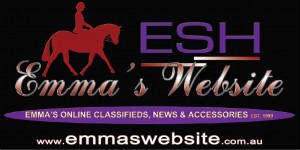 Name of HorseOwner of HorseMicrochip / Reg # orDescription (Sex, Colour, Brand)PIC No.Last Event andDate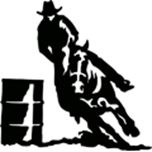 ABCRA AFFILATEDJudge:  TBA        Entries Open :   TBA                                                                                                                                                                                                                                             Prepaid entries and cheques to Cessnock & District Agricultural Association                                                                                                                                                           c/- Gail Keegan – PO Box 9, Cessnock NSW 2325                                                                                                                                                                                                      All scratchings by 9pm    TBA   to Gail Keegan 0419691719                                                                                                                                                                                        or Gail.Keegan@CessnockShowground.comCamping permitted at $10 per head per night (Children under 18 free)                                                                                                                                       Please contact the above numbers to confirm entries               All scratchings received after 72hrs will incur a $15.00 stock levy plus a $20 fine.                                                                                                                                                         Number of entries depending on cattle availability                                                                                                                                                                                                                 The committee reserves the right to refuse any entries                                                                                                                                                                                         Entries received prior to                                          will be returned                                                                                                                                                                                       All competitiors under 18 years of age must use a helmet whilst mounted                                                                                                                                                       ABCRA Committee Rule Para 5:                                                                                                                                                                                                                           Membership renewal must be paid prior to an event for that event – must be paid 72hrs prior to the                                                                                                     commencement of the event. Otherwise a non – refundable day permit fee will be imposed (Committee registered for GST)    MAIDEN / NOVICE RUN IN CONJUNCTION$300.00 Kevin McGregor Memorial MAIDEN DRAFT                                                                                                                                                                              Sponsored by -  Entry Fee $28.00Cut-Out Prize $25.00                                                                                                                                                                                                                                           Highest Scoring – Local Competitor in Maiden Draft ( Competitors you must nominate)                                                                                                                                    $50.00 Voucher  -Sponsored $400.00 Sam Francis Memorial NOVICE DRAFT                                                                                                                                                                                       Sponsored by–   Entry Fee $29.00                                                                                                                                                                           Maiden & Novice Draft Combined Entry Fee $37.00                                                                                                                                                                                                        Cut-Out Prize $25.00$200.00 LADIES DRAFT  - Entry Fee $22.00                                                                                                                                                                             One run per competitor       Cut – Out Prize $25.00$600.00 Les Andrews Memorial NOVICE and OPEN (only) DRAFT-                                                                                                                                                                 Entry Fee $37.00   Cut   –   Out Prize $25.00                                                                                                                                                                                                          NOVICE & OPEN HORSES ONLYPage 7